INDICAÇÃO Nº 2716/2014“Sugere ao Poder Executivo Municipal, que efetue programas  de conscientização junto aos ambulantes, que atuam no Jardim São Francisco, devido a sujeira (carvão), deixada junto as guias de calçadas após realização de eventos.”Excelentíssimo Senhor Prefeito Municipal, Nos termos do Art. 108 do Regimento Interno desta Casa de Leis, dirijo-me a Vossa Excelência para sugerir que, por intermédio do Setor competente, efetue programas de conscientização quanto a limpeza, que deve ser efetuada periodicamente pelos ambulantes, que atuam na Rua dos Bororós, próximo ao C.E.M. Mirzinho Daniel, Jardim São Francisco.Justificativa:                     As fotos ilustram muito bem a situação que os ambulantes deixam após a realização de algum evento no C.E.M Mirzinho Daniel. Vizinhos e frequentadores do local pedem a limpeza e se possível, orientação e conscientização do quanto o lixo ali depositado agride o meio ambiente.Plenário “Dr. Tancredo Neves”, em 01 de agosto de 2.014.Gustavo Bagnoli-vereador-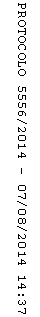 